Name: ____________________________	Table #: ________	Period: ______	Date: ________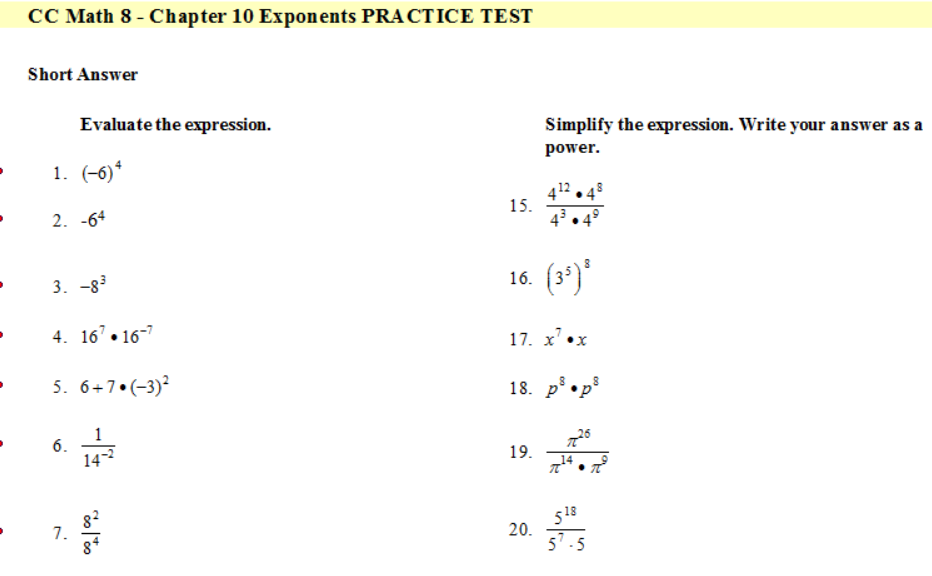 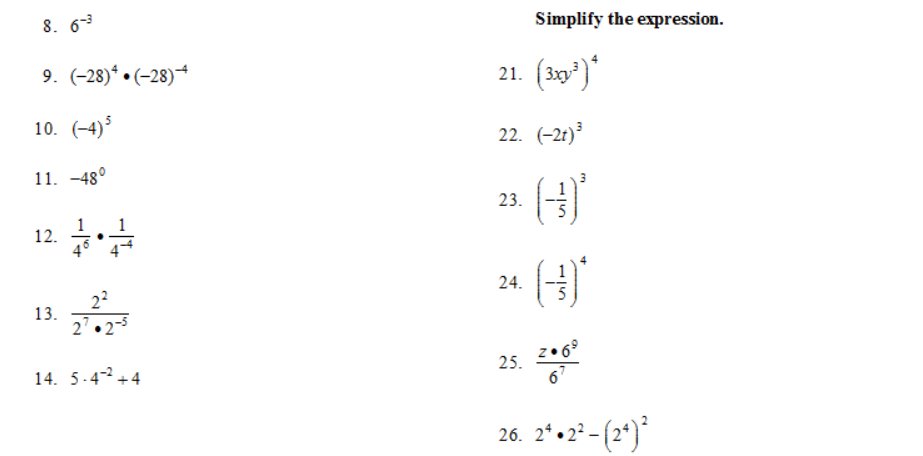 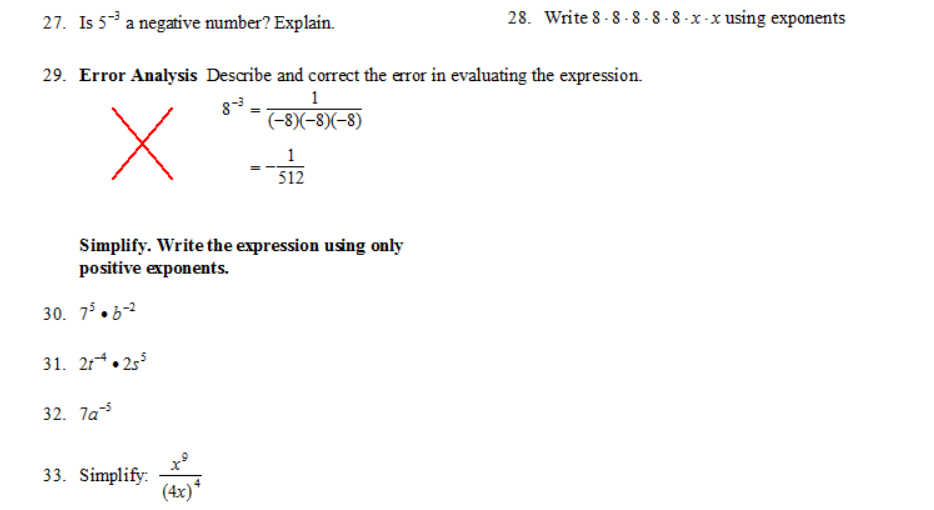 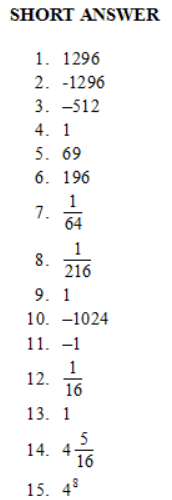 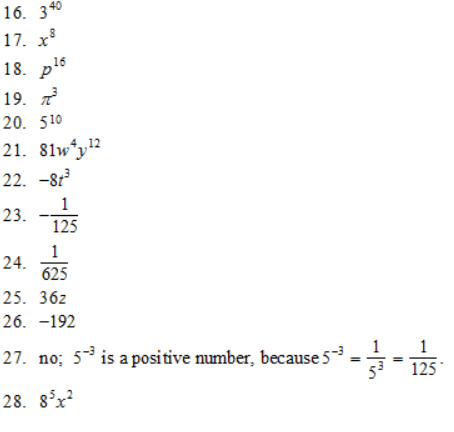 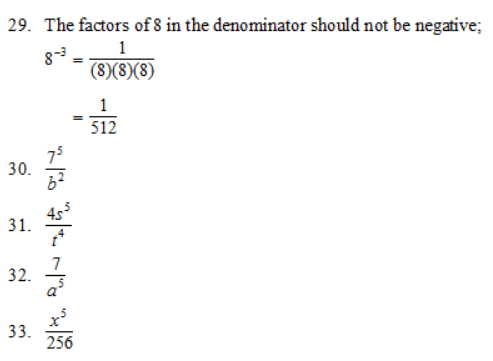 